На втором этапе «Просвещай», в третьем задании мы попробовали нарисовать плакаты о сбережении воды, тепла, электроэнергии. Вот несколько из них: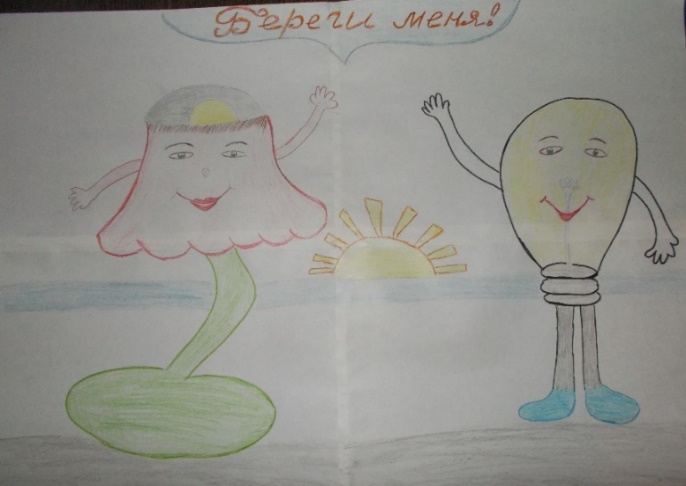 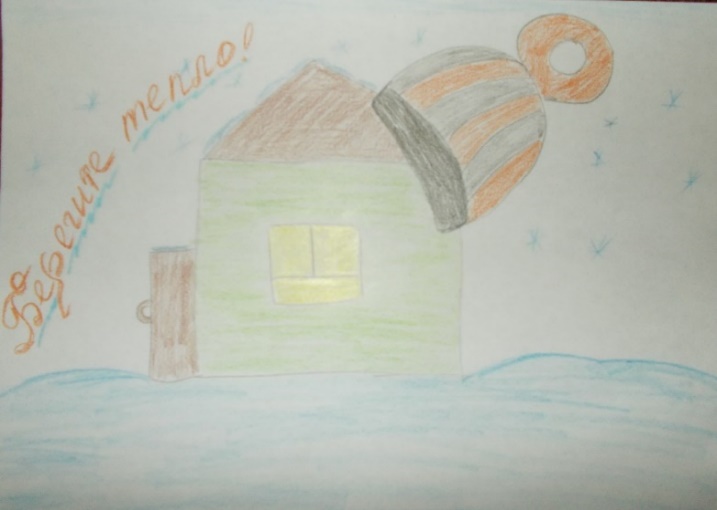 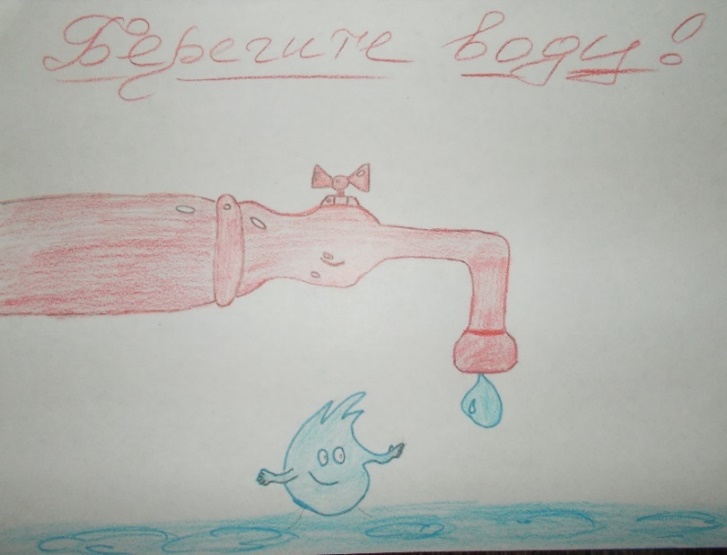 